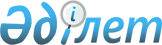 О внесении изменений в Приказ Министра юстиции Республики Казахстан от 14 июня 1999 года № 44 "Об утверждении Перечня видов экспертиз, производимых в Центре судебной экспертизы Министерства юстиции Республики Казахстан, и экспертных специальностей, квалификация по которым присваивается Министерством юстиции Республики Казахстан"
					
			Утративший силу
			
			
		
					Приказ и.о. Министра юстиции Республики Казахстан от 24 февраля 2006 года № 68. Зарегистрирован в Министерстве юстиции Республики Казахстан от 28 февраля 2006 года № 4107. Утратил силу приказом Министра юстиции Республики Казахстан от 20 июля 2010 года № 209

      Сноска. Утратил силу приказом Министра юстиции РК от 20.07.2010 № 209.      Руководствуясь статьей 7 Закона Республики Казахстан "Об органах юстиции" и статьей 40 Закона Республики Казахстан "О системе здравоохранения", ПРИКАЗЫВАЮ: 

      1. Внести в  Приказ  Министра юстиции Республики Казахстан от 14 июня 1999 года N 44 "Об утверждении Перечня видов экспертиз, производимых в Центре судебной экспертизы Министерства юстиции Республики Казахстан, и экспертных специальностей, квалификация по которым присваивается Министерством юстиции Республики Казахстан" (зарегистрированный в Реестре государственной регистрации нормативных правовых актов за N 861, с дополнениями и изменением, внесенными приказами Министра юстиции Республики Казахстан от 22 июня 2001 года  N 80  и от 30 января 2006 года  N 30 ), следующие изменения: 

      в Перечне видов экспертиз, производимых в Центре судебной экспертизы Министерства юстиции Республики Казахстан, и экспертных специальностей, квалификация по которым присваивается Министерством юстиции Республики Казахстан, утвержденном указанным Приказом: 

      в строке, порядковый номер 17: 

      в графе 3 "Экспертная специальность" слова "судебно-экспертное психологическое исследование" и "судебно-экспертное психолого-психиатрическое исследование" исключить; 

      в графе 4 "Шифр специальности" цифры "17.2" и "17.3" исключить. 

      2. Контроль за исполнением настоящего приказа возложить на вице-министра юстиции Республики Казахстан Нугманова С.П. 

      3. Настоящий Приказ вводится в действие со дня его государственной регистрации.       И.о. Министра 
					© 2012. РГП на ПХВ «Институт законодательства и правовой информации Республики Казахстан» Министерства юстиции Республики Казахстан
				